WYMAGANIA TECHNICZNEOcieplacz dla uczniów realizujących projekt resortu Obrony NarodowejNiniejsza dokumentacja jest własnością Skarbu Państwa reprezentowanego przez 
Ministra Obrony Narodowej. Opis ogólny wyrobuOpis ogólny ocieplacza pod kurtkę Ocieplacz pod kurtkę z możliwością noszenia oddzielnie, zapinany z przodu na zamek błyskawiczny kostkowy, rozdzielczy. Rękawy wykończone mankietem, w mankiet wszyta taśma elastyczna. Na lewym przodzie u góry naszyty jest prostokąt z taśmy samosczepnej przeznaczony do umieszczenia oznaki stopnia. Na prawym przodzie u góry naszyty jest prostokąt z taśmy samosczepnej przeznaczony do umieszczenia oznaki z nazwiskiem użytkownika. W górnej części rękawów naszyte są kwadratowe elementy (o wymiarach 100 mm x 100 mm) z taśm samosczepnych przeznaczone do zamocowania oznak rozpoznawczych. Dół wyrobu wykończony podwinięciem w formie tunelu, w którym znajdują się sznurek elastyczny ze stoperami. Wymagania techniczne2.1	Wykaz materiałów zasadniczych i dodatkówZestawienie podstawowych materiałów zasadniczych i dodatków przedstawiono w tablicy 1.Tablica 13.2 	Rodzaje szwów i ściegów maszynowychSzwy oznaczono wg PN-P-84501:1983 Wyroby konfekcyjne - Szwy - Klasyfikacja i oznaczenia, ściegi
wg PN-P-84502:1983 Wyroby konfekcyjne - Ściegi - Klasyfikacja i oznaczenia.Wymagane gęstości ściegów:stebnowych i łączących; 30 ÷ 35 ściegów / 1dm;overlockowych 3 - nitkowych i 5 - nitkowych; 30 ÷ 35; ściegów / 1dm.Wszystkie szwy stebnowe na początku i na końcu zamocować przeszyciem wstecznym celem zabezpieczenia przed pruciem. Niedopuszczalne jest wykonywanie ściegów o nieprawidłowym przeplocie nici i naprężeniu nitek tworzących szew.Miejsce wykonania i wymagania dla przeszyć ryglowych:na końcach listewek kieszeni bocznych w ocieplaczu pod kurtkę - długość szwu ryglowego 1,2 cm.3.3 	Dopuszczalne sztukowanie elementówW wyrobie nie dopuszcza się sztukowania elementów.3.4 	Tabela klasyfikacji wielkościW dokumentacji podano jedynie wymiary dla wielkości średniej ocieplacza pod kurtkę dla osoby dorosłej (102÷110/174÷178), dla młodzieży zasadniczy sposób wykonywania to szycie miarowe. Zestawienie elementów składowychZestawienie elementów składowych przedstawiono w tablicy 3.Tablica 3Opis wykonaniaPodstawowe operacje wykonania ocieplacza pod kurtkę przedstawiono w tablicy 4.Tablica 4Tablica 4 (ciąg dalszy)Cechowanie, składanie i pakowanieRozmieszczenie cechWszywka firmowa, zawierająca co najmniej następujące dane: nazwę i znak firmowy wykonawcy, oznaczenie wielkości, nazwę przedmiotu, datę produkcji (miesiąc i rok) oraz oznaczenie sposobu konserwacji, wykonana 
w formie piktogramu zgodnie z PN-EN 13402-3:2006, umieszczona w ocieplaczu w lewym szwie bocznym 15,0 cm od wszycia rękawa od strony wewnętrznej.Oznaczenia sposobu konserwacji wg PN-EN ISO 3758:2012, powinno obejmować następujący układ znaków:Przykład wyglądu wszywki.Informacje naniesione na wszywkach wykonać w technologii zapewniającej ich czytelność 
przy codziennym użytkowaniu i okresowych zabiegach konserwacyjnych przez okres minimum 2 lat.Wszywka identyfikacyjna na nazwisko użytkownika, wykonana z taśmy w kolorze białym o wymiarach 
6 cm x 3 cm, naszyta od wewnątrz wyrobu w lewy szew boczny 15,0 cm od wszycia rękawa od strony wewnętrznej.Stemple - znaki, znak kontroli technicznej oraz rok i miesiąc produkcji wykonane na Wszywkach informacyjnych,Cechy winny być czytelne i wykonane czarnym tuszem niespieralnym.Dopuszcza się wykonanie: roku i miesiąca produkcji w formie nadruku na odrębnej wszywce umieszczonej obok wszywki informacyjnej.Etykieta jednostkowa zamocowana za pomocą sztyftu plastikowego do sznurka elastycznego, zawierająca co najmniej następujące dane:nazwę, adres i znak firmowy wykonawcy;nazwę wyrobu;symbol i skład surowcowy materiału zasadniczego;wielkość wyrobu;jakość wyrobu;znaki kontroli jakości;miesiąc i rok produkcji wyrobu;numer pakującego;oznaczenie sposobu konserwacji wg PN-EN ISO 3758:2012;informacje o okresie użytkowania i gwarancji (normatywny okres używalności – 3 lata, gwarancja 
- wpisać okres gwarancji ustalony w umowie kupna – sprzedaży).Etykieta na opakowanie jednostkowe naklejona na prawym górnym rogu worka foliowego zawierająca co najmniej następujące dane:nazwę, adres i znak firmowy wykonawcy;nazwę wyrobu;wielkość wyrobu;jakość wyrobu;symbol i skład surowcowy materiału zasadniczego;rodzaj wykończenia uszlachetniającego;numer pakującego;miesiąc, rok produkcji wyrobu;oznaczenie sposobu konserwacji wyrobu wg PN-EN ISO 3758:2012;informacje o okresie użytkowania i gwarancji (normatywny okres używalności – 3 lata, gwarancja 
- wpisać okres gwarancji ustalony w umowie kupna – sprzedaży).Etykieta na opakowanie zbiorcze naklejona na boku pudła kartonowego w prawym górnym rogu zawierająca co najmniej następujące dane:nazwę, adres i znak firmowy wykonawcy;nazwę wyrobu;symbol i skład surowcowy materiału zasadniczego z określeniem wykończenia uszlachetniającego wyrób;liczbę sztuk zawartych w opakowaniu;wielkość wyrobów;jakość wyrobów;miesiąc, rok produkcji wyrobów;informacje o okresie użytkowania i gwarancji (normatywny okres używalności – 3 lata, gwarancja 
- wpisać okres gwarancji ustalony w umowie kupna – sprzedaży).SkładanieOcieplacz zapiąć na zamek błyskawiczny. Części boczne wraz z rękawami przewinąć do tyłu i złożyć poprzecznie na dwie części.PakowanieZłożony ocieplacz włożyć do worka foliowego, worek dołem zamknąć poprzez zgrzanie, na wierzch worka nakleić etykietę na opakowanie jednostkowe. Cztery ocieplacze włożyć do pudła kartonowego o wymiarach odpowiedniej wielkości. Pudło okleić taśmą, 
na boku pudła nakleić etykietę na opakowanie zbiorcze.7.	Gwarancja na wyróbOkres i warunki gwarancji udzielone przez Wykonawcę na wyrób określa umowa.Rysunki techniczne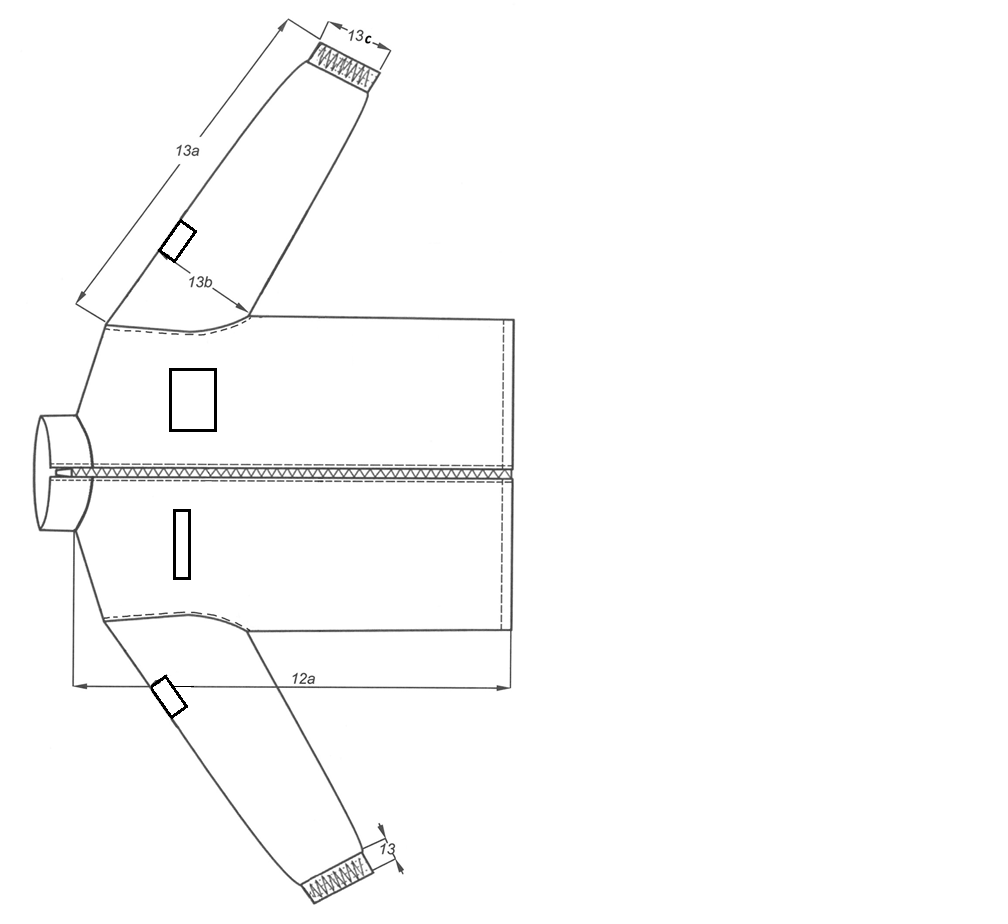 Rysunek 1 - Ocieplacz - przód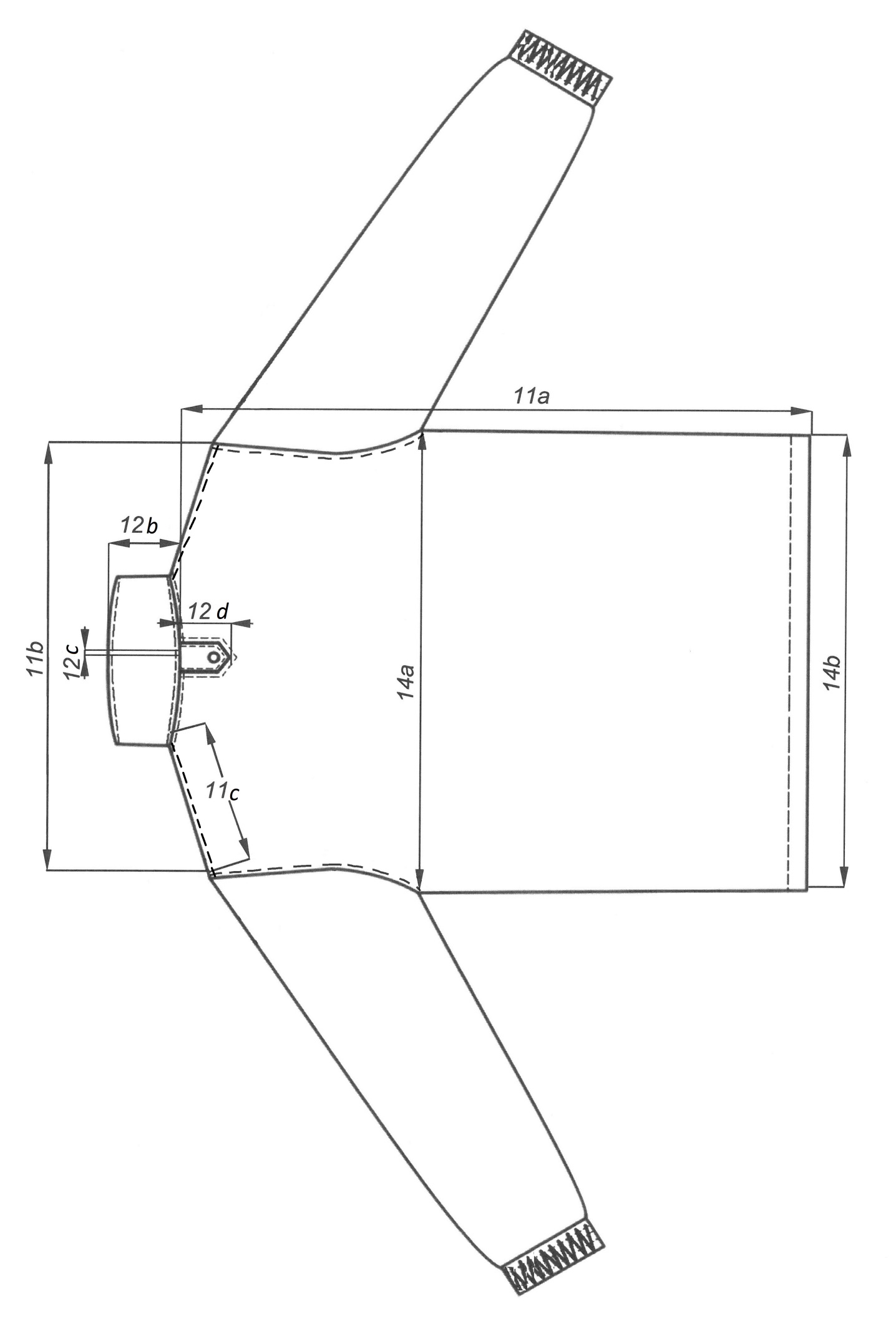 Rysunek 2 - Ocieplacz - tyłTabela wymiarów wyrobu gotowegoPodstawowe wymiary wyrobu gotowego wg PN-P-84750:1992 Wyroby konfekcyjne z płaskich wyrobów włókienniczych. Wyznaczanie wymiarów. Podstawowe wymiary ocieplacza podano w tablicy 5.Tablica 5Wymiary w centymetrachTablica 5 (ciąg dalszy)Wymiary w centymetrachTabela wymiarów stałych i pomocniczychWymiary stałe i pomocnicze przedstawiono w tablicach 6.Tablica 6 - OcieplaczWymiary w centymetrachZałącznik A(normatywny)Zestawienie wymagań techniczno-użytkowychDzianiny odzieżowej typu polar w kolorze czarnym1  Przedmiot wymagańPrzedmiotem niniejszego załącznika są wymagania i metody badań dzianiny odzieżowej typu polar w kolorze czarnym.2  Wymagania ogólneMateriał powinien być wytwarzany w stałej technologii produkcji, określonej w specyfikacji technicznej producenta lub w zakładowej dokumentacji techniczno-technologicznej wyrobu. Nie dopuszcza się stosowania zamiennych rozwiązań surowcowych, środków pomocniczych lub innych wariantów technologii wykonania materiału bez uzyskania potwierdzenia zgodności wykonania wyrobu 
z wymaganiami określonymi w warunkach technicznych.Wykonanie materiału powinno zapewniać zachowanie przez wyrób składu związków chemicznych 
i dopuszczalnego poziomu ich emisji bezpiecznego dla użytkowników, których wykazy, wielkości oraz procedury badawcze zostały określone przez Międzynarodowe Stowarzyszenie na Rzecz Badań i Rozwoju Ekologii Wyrobów Włókienniczych w dokumencie normatywnym OEKO-TEX Standard 100 – lI klasa.Dokumentami potwierdzającymi zgodność z wymaganiami dotyczącymi bezpieczeństwa mogą być wyniki badań wykonane w laboratorium akredytowanym lub spełniającym wymagania normy PN-EN ISO/IEC 17025.Tablica A.1 – Wymagania ogólneUznaje się, również, że wyrób spełnia wymagania dotyczące bezpieczeństwa, jeżeli posiada aktualną autoryzację (certyfikat) do posługiwania się znakiem OEKO – TEX, zgodnie z normą OEKO – TEX Standard 100 (klasa produktów lI).3  Wymagania techniczneZestawienie wymagań technicznych dla dzianiny odzieżowej typu polar w kolorze czarnym przedstawiono
 w tablicy A.2.Tablica A.2 - Wymagania techniczne4  Wymagania użytkoweZestawienie wymagań użytkowych dla dzianiny odzieżowej typu polar w kolorze czarnym przedstawiono 
w tablicy A.3.Tablica A3 - Wymagania użytkoweTablica A.3 (ciąg dalszy)Załącznik B(normatywny)Wymagania dla pozostałych dodatków konfekcyjnych wykorzystanych 
do wykonania Tablica B.1 - Tkanina poliestrowa powlekanaTablica B.2 - Pozostałe dodatkiLp.Nazwa materiałuTyp, rodzaj, charakterystyka materiałuOznaczenia
i wymagania wgMateriał ocieplaczadzianina odzieżowa typu „Polar”, 
w kolorze czarnymZałącznika ATkanina poliestrowaw kolorze czarnymspecyfikacji technicznej producentaZałącznika B, tablicy B1Sznurek elastycznysznurek elastyczny z oplotem w kolorze czarnym 
o średnicy 0,3 cmspecyfikacji technicznej producentaOczkomosiężne oczko oksydowane o średnicy wewnętrznej 0,5 cmspecyfikacji technicznej producentaZamek błyskawicznyzamek błyskawiczny z tworzywa sztucznego, średniocząstkowy, rozdzielny, w kolorze czarnym – przód ocieplaczaNici odzieżowenici rdzeniowe poliestrowo-poliestrowe, o masie liniowej 45±5 tex i minimalnej sile zrywającej 17 N, w kolorze czarnymPN-EN-12590:2002PN-ISO-1139:1998Nici odzieżowenici z włókien poliestrowych odcinkowych o masie liniowej 30±3 tex i minimalnej sile zrywającej 8,2 N,
w kolorze czarnym do przeszyć overlockiemPN-EN-12590:2002PN-ISO-1139:1998Taśmy
samosczepnepętelkowe i haczykowe taśmy samosczepnew kolorze czarnym o szerokości 2,5 cm i 10 cm,PN-EN 12240:1999 + ACZałącznika D tablicy D.3Taśmy konfekcyjnetaśma bawełniana o szerokości 0,6 cm 
w kolorze czarnymspecyfikacji technicznej producentaKoralikkoralik wykonany z tworzywa sztucznego 
w kolorze czarnymspecyfikacji technicznej producentaStoperpłaski, dwusprężynkowy, dwuotworowy stoper
w kolorze czarnym z dodatkowym uchwytem
do przeciągnięcia tasiemki konfekcyjnejZałącznika B tablicy B2 specyfikacji technicznej producentaRodzaj materiałuLp.Nazwa elementuIlośćKurtkaKurtkaKurtkaKurtkaMateriał ocieplaczaprzód prawy1Materiał ocieplaczaprzód lewy1Materiał ocieplaczatył1Materiał ocieplaczastójka1Materiał ocieplaczarękaw2Materiał ocieplaczamankiet rękawa2RazemRazemRazem8Tkanina powlekanauchwyt do suwaka zamka błyskawicznego
 i wieszak1RazemRazemRazem1Lp.Rodzaj operacjiOznaczenieszwu i ścieguWymagania i uwagi1Rozkrój materiałów-wg szablonów i układów kroju2Wykonanie uchwyu
do suwaka8.06.02/301.301szerokość szwu 0,2 cm od krawędzi3Wykonanie wieszaka8.06.02/301szerokość szwu 0,2 cm od krawędzi4Zamocowanie uchwytu
do suwaka zamka błyskawicznego
na suwaku1.01.01/301zamocować na suwaku zamka błyskawicznego przoduLp.Rodzaj operacjiOznaczenieszwu i ścieguWymagania i uwagi5Obrzucenie krawędzi wykrojów1.01.01/504wykonać na owerloku trzynitkowym6Naszycie prostokąta
z taśmy samosczepnej
na lewy przód1.02.01/301wg szablonu pomocniczego, prostokąt
8,5 cm × 7,0 cm na stopień7Naszycie prostokąta
z taśmy samosczepnej
na prawy przód1.02.01/301wg szablonu pomocniczego, prostokąt
o wymiarach 2,5 cm × 10,0 cm na oznakę identyfikacyjną z nazwiskiem8Naszycie elementów taśmy samosczepnej (pętelki) 
na rękawy (do przypięcia oznak)5.04.03/301.301wg szablonu pomocniczego, (wymiary taśmy samosczepnej pętelkowej 10 x 10 cm)RękawyRękawyRękawyRękawy9Zamocowanie taśmy elastycznej w mankiecie1.01.01/301wg szablonu pomocniczego10Wykończenie dołu mankietu7.15.04/301.301.301spód mankietu podwinąć i przestębnować
przez taśmę gumową dwukrotnie, odległość między szwami stebnowymi 1,5 cm11Wykonanie szwu zszycia rękawa1.01.01/401.504wg znaków na wykrojach12Wszycie mankietu na dole rękawa1.01.01/401.504wg znaków na wykrojachMontażMontażMontażMontaż13Połączenie przodów
z tyłem na szwach barkowych1.01.01/401.504+2.02.01/301wg znaków na wykrojach, szew przełożyć
na tył i wykonać szew stebnowy po tyle,
szerokość szwu 0,7 cm od linii szwu14Wszycie wierzchniej części
stójki do podkroju szyi1.01.01/301wg znaków na wykrojach, pośrodku tyłu u góry podłożyć zapinkę15Doszycie prawej i lewej części zamka błyskawicznego
do krawędzi przodów1.01.01/301+7.12.02/301wg znaków na wykrojach16Doszycie spodniej części
stójki1.01.01/301+1.11.01/301+5.31.02/301wg znaków na wykrojach, zamykając dołem stójkę na środku podkroju szyi umieścić wszywki informacyjne i wieszak17Wykonanie szwu stebnowego krawędzi przodu i stójki1.01.01/301szerokość szwu stebnowego 0,7 cm
od krawędzi18Wszycie rękawów do podkroju pachy1.01.01/301.504wg szablonu pomocniczego19Wykonanie szwu stebnowego pachy tyłu
i przodu1.01.01/301szerokość szwu stebnowego 1,0 cm
od krawędzi20Wykonanie szwów bocznych1.01.01/401.504+2.02.01/301wg znaków na wykrojach, szew przełożyć
na tył i wykonać szew stebnowy po tyle,
szerokość szwu stebnowego 0,7 cm od linii zeszycia21Zamocowanie oczek
na dole przodów i tyłu-wg szablonu pomocniczego22Wykonanie tunelu
w podwinięciu dołu6.02.03/301wg szablonu pomocniczego, podczas wykonywania tunelu podłożyć w szew 
w oznaczonych miejscach elementy z taśmy konfekcyjnej, element przeciągnięty przed wszyciem przez uchwyt stopera, w tunelu
przy krawędziach przodu zamocowane końce sznurka elastycznego, sznurek elastyczny przewleczony przez oczka, stopery i koraliki23Operacje końcowe,-obcinanie końcówek nici, śladów kredy, prasowanie końcowe i kontrola jakości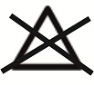 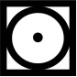 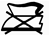 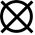 WykonawcaNazwa przedmiotu(wielkość)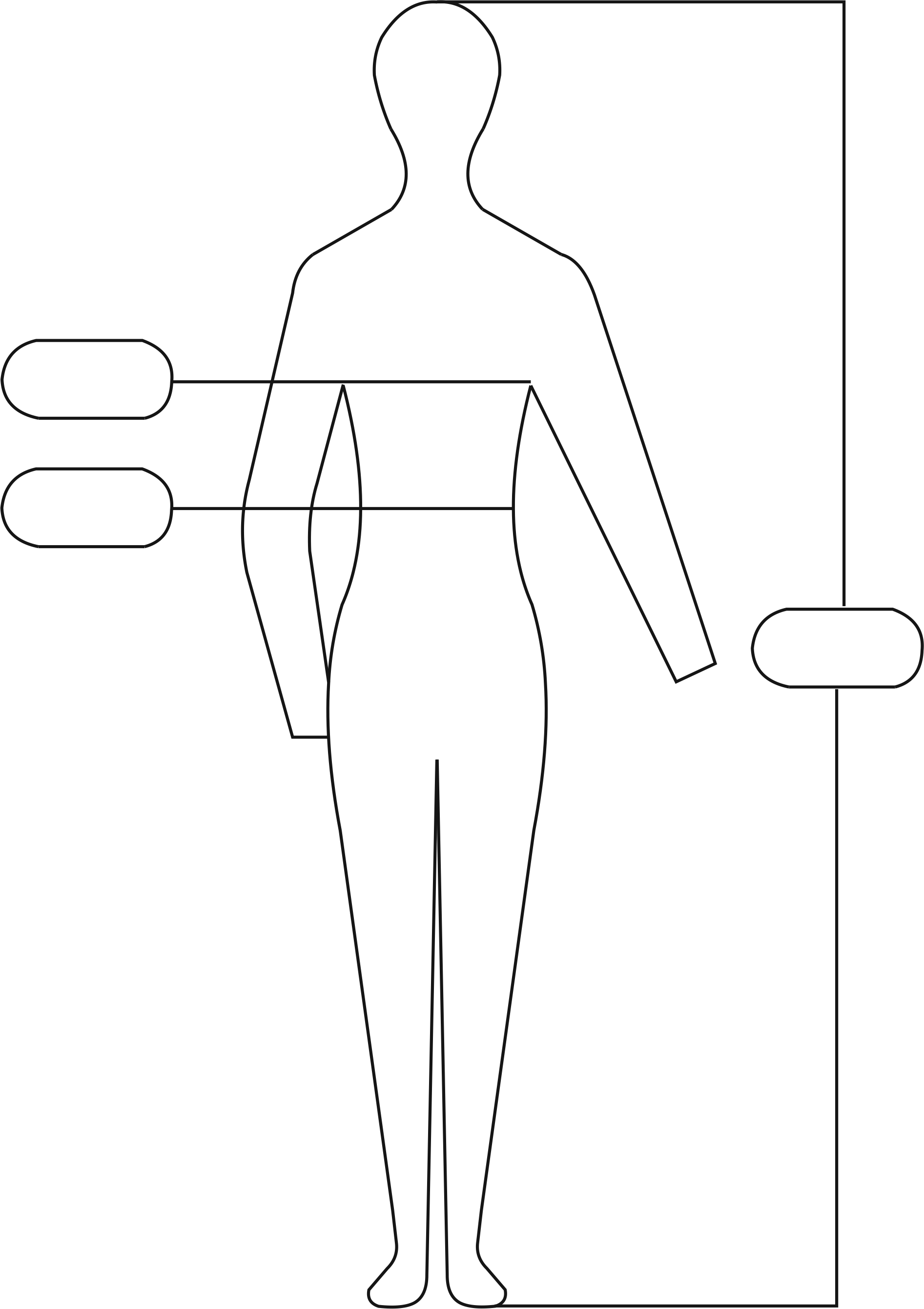 Data produkcji: maj 2020 r.Sposób konserwacji:Lp.Oznaczenia na rysunkachNazwa wymiaruObwód klatki piersiowej(zakres)Lp.Oznaczenia na rysunkachNazwa wymiaruWzrost(zakres)Tył ocieplacza pod kurtkęTył ocieplacza pod kurtkęTył ocieplacza pod kurtkęTył ocieplacza pod kurtkę11aDługość tyłuDługość tyłu11bSzerokość na wysokości barkówSzerokość na wysokości barków-Długość stójki u góry mierzona w linii prostejDługość stójki u góry mierzona w linii prostej11cDługość szwu barkowegoDługość szwu barkowegoPrzód ocieplacza pod kurtkęPrzód ocieplacza pod kurtkęPrzód ocieplacza pod kurtkęPrzód ocieplacza pod kurtkę12aDługość przoduDługość przodu-Długość zamka błyskawicznego w zapięciu przoduDługość zamka błyskawicznego w zapięciu przoduRękawy ocieplacza pod kurtkęRękawy ocieplacza pod kurtkęRękawy ocieplacza pod kurtkęRękawy ocieplacza pod kurtkę13aDługość od środka kuli na linii wszycia do dołu wraz z mankietemDługość od środka kuli na linii wszycia do dołu wraz z mankietem13bObwód pod pachą w połowieObwód pod pachą w połowie13cSzerokość u dołu przy ściągniętej taśmie elastycznejSzerokość u dołu przy ściągniętej taśmie elastycznej-Szerokość u dołu przy rozciągniętej taśmie elastycznejSzerokość u dołu przy rozciągniętej taśmie elastycznejObwody ocieplacza pod kurtkęObwody ocieplacza pod kurtkęObwody ocieplacza pod kurtkęObwody ocieplacza pod kurtkę14aSzerokość na linii piersiSzerokość na linii piersi14bSzerokość na linii dołu przy luźnym sznurku elastycznymSzerokość na linii dołu przy luźnym sznurku elastycznymLp.Oznaczenia 
na rysunkach106(102 – 110)Dopuszczalne odchylenie ±Lp.Oznaczenia 
na rysunkach176(174-178)Dopuszczalne odchylenie ±Tył ocieplacza pod kurtkęTył ocieplacza pod kurtkęTył ocieplacza pod kurtkęTył ocieplacza pod kurtkę111a751,5211b56,91,0311c551,0411d16,40,5Przód ocieplacza pod kurtkęPrzód ocieplacza pod kurtkęPrzód ocieplacza pod kurtkęPrzód ocieplacza pod kurtkę512a781,56-801,0Rękawy ocieplacza pod kurtkęRękawy ocieplacza pod kurtkęRękawy ocieplacza pod kurtkęRękawy ocieplacza pod kurtkę713a64,01,0813b331,0913c12,50,510-15,50,5Obwody ocieplacza pod kurtkęObwody ocieplacza pod kurtkęObwody ocieplacza pod kurtkęObwody ocieplacza pod kurtkę1114a68,31,51214b65,31,5Lp.Oznaczenie
wg rysunkówWyszczególnienieWymiarDopuszczalne odchylenie ±-Długość wieszaka mierzona po stronie zewnętrznej6,50,2-Szerokość wieszaka0,60,212bWysokość stójki ocieplacza mierzona na środku tyłu9,00,2-Odległość oczek od linii szwu bocznego w ocieplaczu1,50,213dSzerokość mankietu5,00,214cSzerokość podwinięcia dołu ocieplacza2,5Lp.Nazwa parametruJednostka miaryWartość parametruMetoda badania wg1Odczyn pHpH4,0÷7,5PN-EN ISO 3071:20072Zawartość wolnego lub uwalniającego się formaldehydu, nie więcej niż:mg/kg75PN-EN ISO14184-1:20113Zawartość amin odszczepianych 
z barwników azowych w warunkach redukcyjnych, nie więcej niż:mg/kg20PN-EN 14362-1:2012Lp.WyszczególnienieWyszczególnienieJednostka miaryWymaganiaWymaganiaOznaczenie
i metoda badania wg1Skład surowcowySkład surowcowy%100 PES100 PESPN-P-01703:1996
PN-P-04604:19722Masa liniowa przędzywiążącejTt167 dtex f 32167 dtex f 32PN-ISO 1139:19972Masa liniowa przędzyrunowejTt25 tex25 texPN-P-04653:19973Ścisłość dzianinyLiczba rządkówliczba/dm140 ± 7140 ± 7PN-EN 14971:20073Ścisłość dzianinyLiczba kolumienekliczba/dm95 ± 795 ± 7PN-EN 14971:20074Rodzaj wykończenia dzianinyRodzaj wykończenia dzianinybarwienie, drapanie, strzyżenie apretura wykończającabarwienie, drapanie, strzyżenie apretura wykończającabarwienie, drapanie, strzyżenie apretura wykończającaspecyfikacji technicznej producenta5SzerokośćSzerokośćmm1,55 ± 0,5PN-EN 1773:20006Masa powierzchniowaMasa powierzchniowag/m2g/m2355 ± 18PN-P-04613:1997Lp.WyszczególnienieWyszczególnienieWyszczególnienieJednostka miaryWymaganiaOznaczenie
i metoda badania wgWytrzymałość na przebicie kulką, 
nie mniej niż:Wytrzymałość na przebicie kulką, 
nie mniej niż:Wytrzymałość na przebicie kulką, 
nie mniej niż:N400PN-EN ISO9073-5:2008Zmiana wymiarów
po praniu wodnym,
nie więcej niż:Zmiana wymiarów
po praniu wodnym,
nie więcej niż:kierunek
wzdłużny%3PN-EN ISO 5077:2011metoda 4Mwg ISO 6330:2012Zmiana wymiarów
po praniu wodnym,
nie więcej niż:Zmiana wymiarów
po praniu wodnym,
nie więcej niż:kierunek
poprzeczny%3PN-EN ISO 5077:2011metoda 4Mwg ISO 6330:20123Zmiana wymiarów
po praniu chemicznym,
nie więcej niż:Zmiana wymiarów
po praniu chemicznym,
nie więcej niż:kierunek
wzdłużny%3PN-EN ISO 3175-2:20103Zmiana wymiarów
po praniu chemicznym,
nie więcej niż:Zmiana wymiarów
po praniu chemicznym,
nie więcej niż:kierunek
poprzeczny%3PN-EN ISO 3175-2:20104Grubość dzianinyGrubość dzianinyGrubość dzianinymm4,5 ± 0,3PN-EN ISO 5084:19995Trwałość zamocowania włókien 
w okrywie:- względny ubytek masy okrywy 
  włókiennej, nie więcej niż:Trwałość zamocowania włókien 
w okrywie:- względny ubytek masy okrywy 
  włókiennej, nie więcej niż:Trwałość zamocowania włókien 
w okrywie:- względny ubytek masy okrywy 
  włókiennej, nie więcej niż:%1,0PN-P-04659:19896Odporność dzianiny na pillingczas badania – 2hczas badania – 2hstopnień4,5PN-EN ISO 12945-1:20026Odporność dzianiny na pillingczas badania – 10hczas badania – 10hstopnień4PN-EN ISO 12945-1:2002Lp.WyszczególnienieWyszczególnienieJednostka miaryWymaganiaOznaczenie
i metoda badania wgOznaczenie
i metoda badania wg7Stopień odporności wybarwień dla dzianin barwionych, nie mniej niż:Stopień odporności wybarwień dla dzianin barwionych, nie mniej niż:Stopień odporności wybarwień dla dzianin barwionych, nie mniej niż:Stopień odporności wybarwień dla dzianin barwionych, nie mniej niż:Stopień odporności wybarwień dla dzianin barwionych, nie mniej niż:Stopień odporności wybarwień dla dzianin barwionych, nie mniej niż:7.1Pranie w temp. 400Czmiana barwystopnień4-54-5PN-EN ISO 
105-C06:2010
metoda badania A1S7.1Pranie w temp. 400Czabrudzenie bieli poliestrustopnień44PN-EN ISO 
105-C06:2010
metoda badania A1S7.1Pranie w temp. 400Czabrudzenie bieli bawełnystopnień44PN-EN ISO 
105-C06:2010
metoda badania A1S7.2Pot kwaśny 
i alkalicznyzmiana barwystopnień4-54-5PN-EN ISO 
105-E04:20137.2Pot kwaśny 
i alkalicznyzabrudzenie bieli poliestrustopnień44PN-EN ISO 
105-E04:20137.2Pot kwaśny 
i alkalicznyzabrudzenie bieli bawełnystopnień44PN-EN ISO 
105-E04:20137.3Rozpuszczalniki organiczne PERzmiana barwystopnień4-54-5PN-EN ISO 
105-X05:19997.3Rozpuszczalniki organiczne PERzabrudzenie bieli poliestrustopnień44PN-EN ISO 
105-X05:19997.3Rozpuszczalniki organiczne PERzabrudzenie bieli bawełnystopnień44PN-EN ISO 
105-X05:19997.4Tarcie suchezabrudzenie bieli bawełnystopnień44PN-EN ISO 
105-X12:20057.5Tarcie mokrezabrudzenie bieli bawełnystopnień44PN-EN ISO 
105-X12:20057.6Światłozmiana barwystopnień55PN-EN ISO 
105-B02:2013Lp.WyszczególnienieWyszczególnienieWyszczególnienieJednostka miaryWymaganiaOznaczenie
i metoda badania wg1Rodzaj tkaniny - poliestrowa tkanina powlekana poliuretanem 
w kolorze czarnymRodzaj tkaniny - poliestrowa tkanina powlekana poliuretanem 
w kolorze czarnymRodzaj tkaniny - poliestrowa tkanina powlekana poliuretanem 
w kolorze czarnymRodzaj tkaniny - poliestrowa tkanina powlekana poliuretanem 
w kolorze czarnymRodzaj tkaniny - poliestrowa tkanina powlekana poliuretanem 
w kolorze czarnymspecyfikacja techniczna producenta tkaniny2Skład surowcowy tkaninySkład surowcowy tkaninySkład surowcowy tkaniny%100 PESPN-P-01703:1996 
PN-P-04604:1972
specyfikacja techniczna producenta3Liczba nitek osnowyLiczba nitek osnowyLiczba nitek osnowyliczba/dm423  21PN-EN 1049-2:20004Liczba nitek wątkuLiczba nitek wątkuLiczba nitek wątkuliczba/dm345  21PN-EN 1049-2:20005Masa powierzchniowaMasa powierzchniowaMasa powierzchniowag/m2190 ± 8PN-ISO 3801:19936Maksymalna siła zrywająca, nie mniej niż:kierunek wzdłużnykierunek wzdłużnyN900PN-EN ISO13934-1:20026Maksymalna siła zrywająca, nie mniej niż:kierunek poprzecznykierunek poprzecznyN700PN-EN ISO13934-1:20027Zmiana wymiarów 
po I i po III praniu 
w temperaturze 40°C
nie więcej niżkierunek
wzdłużnykierunek
wzdłużny%2PN-EN ISO 5077:2011 
PN-EN ISO 6330:2012 
procedura 4N7Zmiana wymiarów 
po I i po III praniu 
w temperaturze 40°C
nie więcej niżkierunek
poprzecznykierunek
poprzeczny%2PN-EN ISO 5077:2011 
PN-EN ISO 6330:2012 
procedura 4N8Stopień odporności wybarwień nie mniej niż:Stopień odporności wybarwień nie mniej niż:Stopień odporności wybarwień nie mniej niż:Stopień odporności wybarwień nie mniej niż:Stopień odporności wybarwień nie mniej niż:Stopień odporności wybarwień nie mniej niż:9Światło /Xenotest/Światło /Xenotest/Światło /Xenotest/stopień4PN-EN ISO 
105-B02:200610Pranie 
w temperaturze 40°CPranie 
w temperaturze 40°Czmiana barwystopień4PN-EN ISO 
105-C06:2010 
metoda A1S10Pranie 
w temperaturze 40°CPranie 
w temperaturze 40°Czabrudzenie bieli bawełnystopień4PN-EN ISO 
105-C06:2010 
metoda A1S11Tarcie sucheTarcie suchezabrudzenie bieli bawełnystopień4PN-EN ISO 
105-X12:200512Tarcie mokreTarcie mokrezabrudzenie bieli bawełnystopień4PN-EN ISO 
105-X12:2005Lp.WyszczególnienieWyszczególnienieWyszczególnienieWymagania 
i oznaczenia wgWymagania 
i oznaczenia wgLp.Fotografia dodatkuOznaczenie typu
i rodzaju dodatkuOznaczenie typu
i rodzaju dodatkuWymagania 
i oznaczenia wgWymagania 
i oznaczenia wg1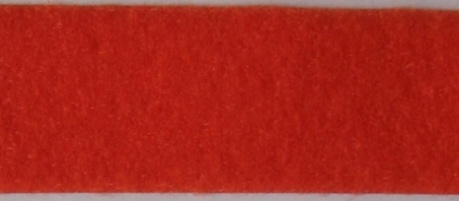 Pętelkowa taśma samosczepna
w kolorze czarnym.Podstawowe parametry techniczne:- skład surowcowy materiału - PA 100%,- konstrukcja materiału - taśma tkana,-- szerokości wg tablicy 1.Pętelkowa taśma samosczepna
w kolorze czarnym.Podstawowe parametry techniczne:- skład surowcowy materiału - PA 100%,- konstrukcja materiału - taśma tkana,-- szerokości wg tablicy 1.PN-P-01703:1996,specyfikacja techniczna producenta2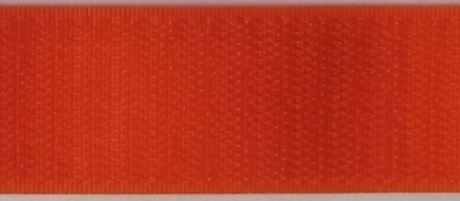 Haczykowa taśma samosczepna 
w kolorze czarnym.Podstawowe parametry techniczne:- skład surowcowy materiału - PA 100%,- konstrukcja materiału - taśma tkana,- szerokości wg tablicy 1.Haczykowa taśma samosczepna 
w kolorze czarnym.Podstawowe parametry techniczne:- skład surowcowy materiału - PA 100%,- konstrukcja materiału - taśma tkana,- szerokości wg tablicy 1.PN-P-01703:1996,specyfikacja techniczna producenta3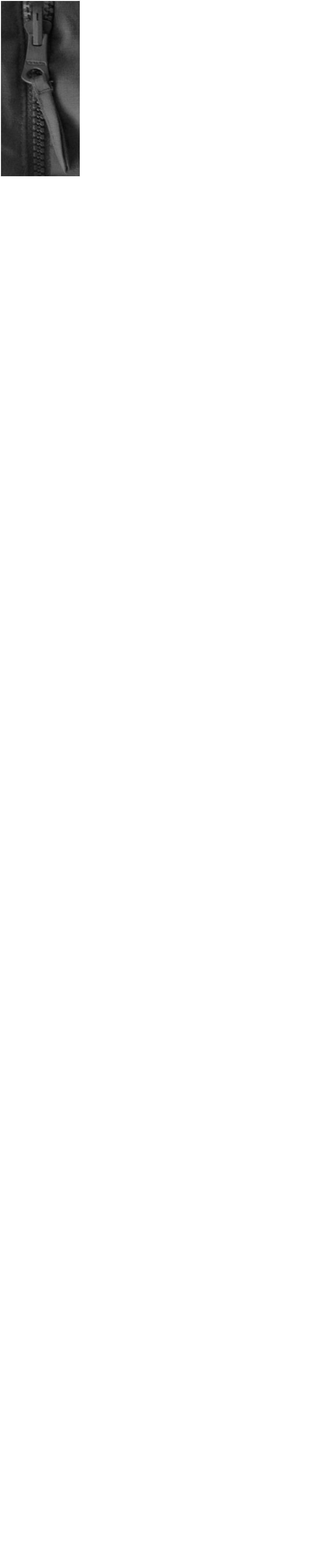 zamek błyskawiczny z tworzywa sztucznego, średniocząstkowy, rozdzielny, z uchwytem suwaka przekładalnym, w kolorze czarnymzamek błyskawiczny z tworzywa sztucznego, średniocząstkowy, rozdzielny, z uchwytem suwaka przekładalnym, w kolorze czarnymspecyfikacja techniczna producenta4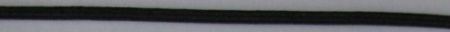 Sznurek elastyczny w kolorze 
czarnym o zalecanej średnicy 3 mm.Podstawowe parametry techniczne:- skład surowcowy oplotu - PES 100%,- skład surowcowy rdzenia - EL 100%.Sznurek elastyczny w kolorze 
czarnym o zalecanej średnicy 3 mm.Podstawowe parametry techniczne:- skład surowcowy oplotu - PES 100%,- skład surowcowy rdzenia - EL 100%.PN-P-01703:1996,specyfikacja techniczna producenta5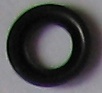 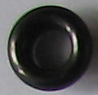 Mosiężne oczko oksydowaneo średnicy wewnętrznej 5 mmMosiężne oczko oksydowaneo średnicy wewnętrznej 5 mmspecyfikacja techniczna producenta6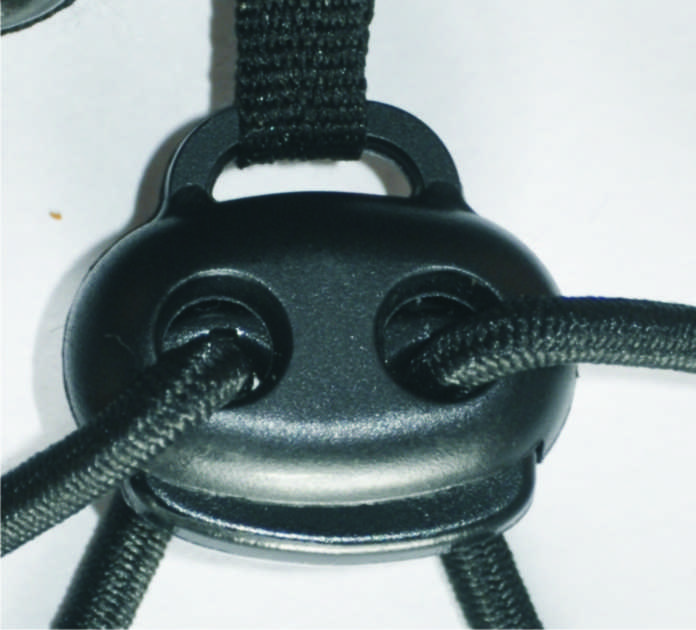 Płaski, dwusprężynkowy, dwuotworowy stoper w kolorze czarnym
z dodatkowym uchwytem
do przeciągnięcia tasiemkiPłaski, dwusprężynkowy, dwuotworowy stoper w kolorze czarnym
z dodatkowym uchwytem
do przeciągnięcia tasiemkispecyfikacja techniczna producenta